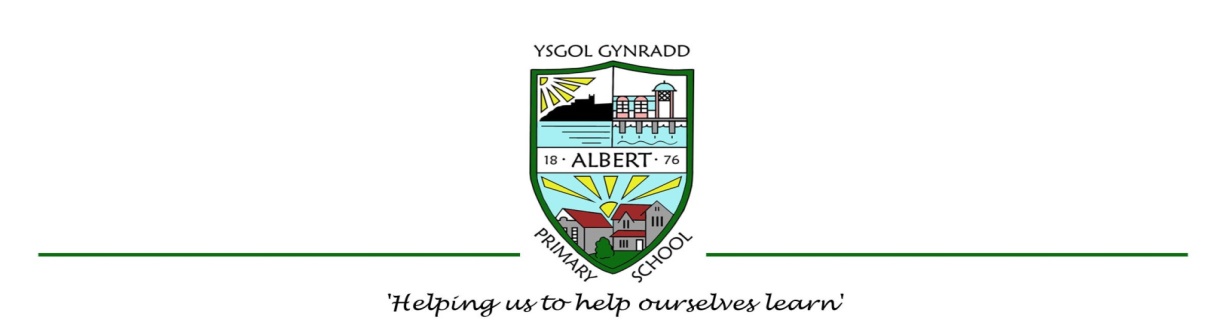 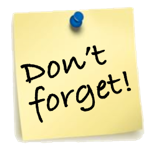 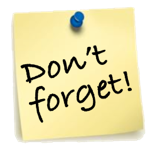 Weekly Reminder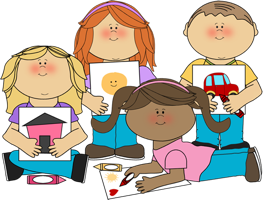 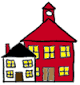 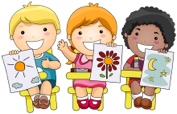 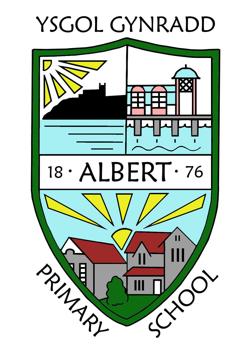 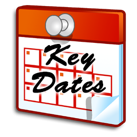 MondayTuesdayWednesdayThursdayFridayCLIC IpadMrs Haldenby/ Mr ThomasSpellingBeat ThatMrs Haldenby PEMr Thomas PEMrs Haldenby CLIC/SAFEMr Thomas CLIC/SAFE